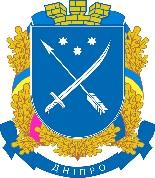 ДНІПРОВСЬКА  МІСЬКА  РАДАVII СКЛИКАННЯР І Ш Е Н Н Я19.07.2017                             РЕГУЛЯТОРНИЙ АКТ                                   №  38/23Про затвердження Положення про облік об’єктів нерухомого майна на території міста Дніпра, передачу та зберігання інвентаризаційних справ на ці об’єкти (зі змінами, внесеними рішенням міської ради від 23.01.2019 № 50/40)	Відповідно до Закону України «Про місцеве самоврядування в Україні», Інструкції про порядок проведення технічної інвентаризації об’єктів нерухомого майна, затвердженої наказом Державного комітету будівництва, архітектури та житлової політики України від 24.05.2001 № 127, зареєстрованим у Міністерстві юстиції України 10.07.2001 за № 582/5773 (зі змінами і доповненнями), згідно з листом департаменту адміністративних послуг та дозвільних процедур міської ради від 12.09.2016 вх. № 8/3324 міська радаВ И Р І Ш И Л А:          1. Затвердити Положення про облік об’єктів нерухомого майна на території міста Дніпра, передачу та зберігання інвентаризаційних справ на ці об’єкти (додається).          2. Департаменту адміністративних послуг та дозвільних процедур Дніпровської міської ради до 01.10.2017 вжити заходів щодо створення, організації роботи та впровадження Єдиного реєстру обліку об’єктів нерухомого майна.         3. Виконавчим органам міської ради, органам архітектурно-будівельного контролю, державним реєстраторам (в тому числі нотаріусам), іншим підприємствам, установам, закладам і організаціям незалежно від форм власності, здійснення діяльності яких потребує використання даних технічних паспортів на об’єкти нерухомого майна, врахувати у своїй роботі вимоги Положення (п. 1 цього рішення).         4. Контроль за виконанням цього рішення покласти на заступника міського голови з питань діяльності виконавчих органів, керуючого справами виконавчого комітету міської ради Санжару О. О.Міський голова							               Б. А. ФілатовКодифікацію проведено станом на 05.02.2019Директор департаментуадміністративних послуг тадозвільних процедурДніпровської міської ради                                                              А. С. ПономарьовЗАТВЕРДЖЕНОРішення міської ради19.07.2017  № 38/23(зі змінами, внесеними рішенням міської ради від 23.01.2019 № 50/40) ПОЛОЖЕННЯ про облік об’єктів нерухомого майна на території міста Дніпра, передачу та зберігання інвентаризаційних справ на ці об’єктиЗагальні положення1.1. Положення про облік об’єктів нерухомого майна на території міста Дніпра, передачу та зберігання інвентаризаційних справ на ці об’єкти (далі – Положення) розроблено відповідно до Закону України «Про місцеве самоврядування в Україні», Інструкції про порядок проведення технічної інвентаризації об’єктів нерухомого майна, затвердженої наказом Державного комітету будівництва, архітектури та житлової політики  України від 24.05.2001 № 127, зареєстрованим у Міністерстві юстиції України 10.07.2001 за № 582/5773 (зі змінами і доповненнями) (далі − Інструкція).1.2. Положення регулює питання обліку об’єктів нерухомого майна на території міста Дніпра, передачі та зберігання  інвентаризаційних справ на ці об’єкти, сформованих відповідно до вимог Інструкції.1.3. Положення розроблено з метою впровадження обліку об’єктів нерухомого майна, розташованих на території міста Дніпра, в тому числі  створення Єдиного реєстру обліку об’єктів нерухомого майна, організації доступу за напрямками діяльності та в межах повноважень державних органів та органів місцевого самоврядування, підприємств, установ, організацій усіх форм власності та їх посадових осіб, громадян та їх об’єднань до відповідних інвентаризаційних матеріалів на вищезазначені об’єкти нерухомого майна, сприяння оформленню майнових прав на нерухоме майно згідно з вимогами чинного законодавства.2. Застосування ПоложенняПоложення визначає:- порядок проведення обліку об’єктів нерухомого майна незалежно від форм власності;- надання інформації щодо обліку об’єктів нерухомого майна;- здійснення інших дій, які відповідають вимогам чинного законодавства України.Здійснення обліку в порядку, визначеному цим Положенням, є обов’язковим на території міста Дніпра.(пункт 2 у редакції рішення від 23.01.2019 № 50/40)3. Визначення термінівОб’єкти нерухомого майна, що підлягають технічній інвентаризації, визначаються розділом ІІ Інструкції.(перший абзац пункту 3 у редакції рішення від 23.01.2019 № 50/40) Облік об’єктів нерухомого майна – процес накопичення, зберігання на постійній основі, узагальнення, використання та обробка відповідних матеріалів щодо об’єктів нерухомого майна.Матеріали технічної інвентаризації об’єктів нерухомого майна – документи, виготовлені під час проведення технічної інвентаризації відповідно до вимог нормативних актів.Інвентаризаційна справа – сукупність матеріалів технічної інвентаризації на окремий об’єкт нерухомого майна.Реєстр обліку об’єктів нерухомого майна – електрона форма обліку матеріалів технічної інвентаризації, розміщених на електронних носіях, які адмініструються та перебувають у віданні Дніпровської міської ради.Інші терміни визначаються згідно з Цивільним кодексом України, Законом України «Про державну реєстрацію речових прав на нерухоме майно та їх обтяжень», Інструкцією.4. Права та обов’язки адміністратора Реєстру обліку об’єктів нерухомого майна4.1. Власником Реєстру обліку об’єктів нерухомого майна є Дніпровська міська рада.  4.2. Відповідно до пунктів 2, 28 розділу І Інструкції зберігачем на території міста Дніпра визначити уповноваженого Дніпровською міською радою адміністратора обліку − департамент адміністративних послуг та дозвільних процедур Дніпровської міської ради (далі − Департамент). Департамент не має права здійснювати технічну інвентаризацію об’єктів нерухомого майна.(пункт 4.2 у редакції рішення від 23.01.2019 № 50/40)  4.3. Департамент забезпечує створення, затвердження форм електронного обліку, функціонування та наповнення програмного забезпечення Реєстру обліку об’єктів нерухомого майна; організовує накопичення даних і доступ до відповідних матеріалів реєстру технічної інвентаризації за напрямками діяльності в межах повноважень державних органів та органів місцевого самоврядування, підприємств, установ, організацій усіх форм власності та їх посадових осіб, громадян та їх об’єднань; затверджує порядок і здійснює прийом електронних матеріалів до зазначеного Реєстру обліку об’єктів нерухомого майна від суб’єктів господарювання, власників, користувачів об’єктів нерухомого майна. 4.4. Накопичення та зберігання матеріалів технічної інвентаризації в Реєстрі обліку об’єктів нерухомого майна здійснюється Департаментом за такими показниками:- адреса об’єкта нерухомого майна;- тип об’єкта нерухомого майна;- опис об’єкта нерухомого майна;- найменування суб’єктів господарювання, що здійснювали технічну інвентаризацію, а також дата її проведення;- викреслені плани земельних ділянок, поверхові плани та експлікації до них;- оціночні акти (за наявності);- проектна документація та інформація щодо її наявності або відсутності;- номер інвентаризаційної справи;- відомості про будівництво, реконструкцію, самочинне будівництво (переобладнання) об’єкта нерухомого майна;- інформація про узаконення самочинного будівництва (переобладнання);- інші відомості відповідно до вимог чинного законодавства України.5. Порядок обліку об’єктів нерухомого майна, зберігання та організації використання інвентаризаційних справ на ці об’єкти5.1. Суб’єкт господарювання, який здійснює технічну інвентаризацію об’єкта нерухомого майна (далі − суб’єкт господарювання), авторизується в Реєстрі обліку об’єктів нерухомого майна, після чого отримує право на доступ до користування матеріалами технічної інвентаризації, які накопичуються в Реєстрі обліку об’єктів нерухомого майна, а також на внесення до Реєстру обліку об’єктів нерухомого майна, виготовлених у процесі технічної інвентаризації об’єкта нерухомого майна. Для авторизації в Реєстрі обліку об’єктів нерухомого майна суб’єкт господарювання надає електронні копії документа, що підтверджує його державну реєстрацію, кваліфікаційного сертифіката відповідальних виконавців, які працюють у складі суб’єкта господарювання, відповідно до вимог пункту 1.4 Інструкції. У випадку реорганізації суб’єкта господарювання або змін у складі відповідальних виконавців процес авторизації повторюється. При ліквідації суб’єкта господарювання авторизація скасовується.5.2. Перед виконанням робіт із технічної інвентаризації суб’єкт господарювання, який здійснює технічну інвентаризацію об’єкта нерухомого майна, формує в Реєстрі обліку об’єктів нерухомого майна відповідну заяву на отримання копій матеріалів технічної інвентаризації на об’єкт нерухомого майна або для отримання інформації про їх відсутність. У сформованій заяві визначаються адреса об’єкта нерухомого майна, технічну інвентаризацію якого проводить суб’єкт господарювання, дата завершення проведення технічної інвентаризації за домовленістю сторін.У випадку зміни з будь-яких причин дати завершення проведення технічної інвентаризації суб’єкт господарювання вносить у сформовану заяву відповідні зміни.(пункт 5.2 у редакції рішення від 23.01.2019 № 50/40)5.3. Після проведення технічної інвентаризації суб’єкт господарювання, що її проводив, заповнює відомості електронного обліку Реєстру обліку об’єктів нерухомого майна, залучає електронні копії матеріалів, передбачених пунктом 12 розділу І Інструкції, після чого інвентаризаційній справі надається номер відповідно до пункту 2 розділу І Інструкції. Суб’єкту господарювання в Реєстрі обліку об’єктів нерухомого майна надається інформація щодо номера інвентаризаційної справи для заповнення відповідної графи («Інвентаризаційна справа № ______») у технічному паспорті на об’єкт нерухомого майна.(пункт 5.3 у редакції рішення від 23.01.2019 № 50/40)5.4. Суб’єкт господарювання, що проводив технічну інвентаризацію об’єкта нерухомого майна, відповідно до пункту 28 розділу І Інструкції  передає до Департаменту матеріали технічної інвентаризації.(пункт 5.4 у редакції рішення від 23.01.2019 № 50/40) 5.5. Відповідальність за достовірність наданих до Департаменту матеріалів інвентаризації, іншої інформації згідно з чинним законодавством України та цим Положенням несе суб’єкт господарювання, який виконує технічну інвентаризацію об’єкта нерухомого майна за договором.(пункти 5.6 – 5.8 виключено, згідно з рішенням від 23.01.2019 № 50/40)6. Прикінцеві положенняКопії матеріалів технічної інвентаризації (плани земельної ділянки, поверхові плани, експлікації, журнали зовнішніх обмірів, у разі наявності − оцінювальні акти) щодо попереднього стану об’єкта нерухомого майна або повідомлення про відсутність матеріалів технічної інвентаризації надаються Департаментом за зверненням як суб’єкта господарювання, який виконує технічну інвентаризацію об’єкта нерухомого майна за договором, так і іншої зацікавленої особи (власника чи співвласника об’єкта нерухомого майна, його балансоутримувача, забудовника, спадкоємця, орендатора, для юридичних осіб – правонаступників або за дорученням уповноважених від них осіб).Заступник міського голови з питань діяльності виконавчих органів, керуючий справами виконавчогокомітету міської ради							        О. О. СанжараКодифікацію проведено станом на 05.02.2019Директор департаменту адміністративних послугта дозвільних процедур Дніпровської міської ради                                                            А. С. Пономарьов 